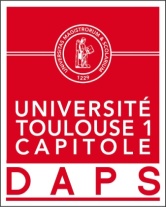                                 Pierre-Jean TINESport de Haut niveau                             Rugby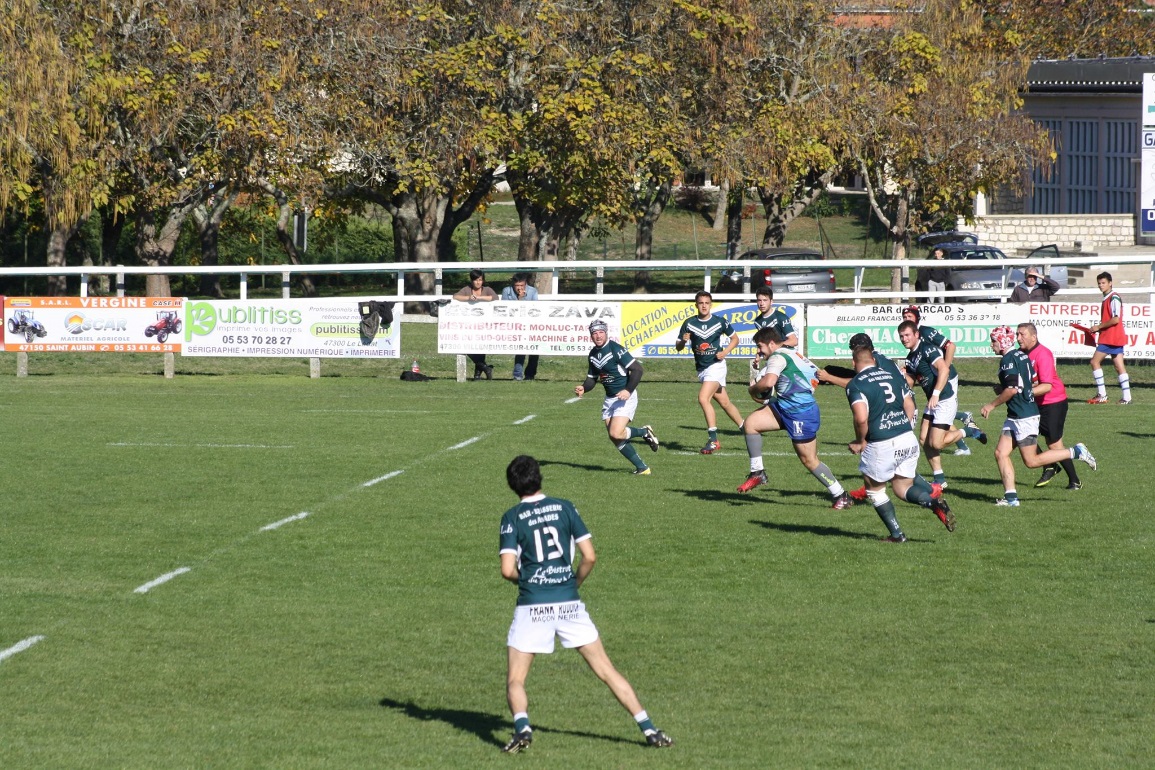 Formation : AESAnnée d’étude : Licence 3 Economie et SociétéCatégorie : sportif de bon niveau national (SBNN)Club de compétition : F.C.T.T. Rugby à ToulouseNiveau : 2ème Division FédéralPoste occupé : TalonneurEntraineur de Club : Jours d’entraînements : 